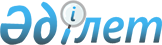 О внесении изменений в решение Егиндыкольского районного маслихата Акмолинской области от 25 декабря 2020 года № 6С55-2 "О бюджетах сельских округов и сел Егиндыкольского района на 2021-2023 годы"Решение Егиндыкольского районного маслихата Акмолинской области от 30 июня 2021 года № 7С6-3. Зарегистрировано в Министерстве юстиции Республики Казахстан 7 июля 2021 года № 23323
      Егиндыкольский районный маслихат РЕШИЛ:
      1. Внести в решение Егиндыкольского районного маслихата Акмолинской области "О бюджетах сельских округов и сел Егиндыкольского района на 2021-2023 годы" от 25 декабря 2020 года № 6С55-2 (зарегистрировано в Реестре государственной регистрации нормативных правовых актов № 8310) следующие изменения:
      пункт 2 изложить в новой редакции:
      "2. Утвердить бюджет села Спиридоновка на 2021-2023 годы согласно приложениям 4, 5, 6 соответственно, в том числе на 2021 год в следующих объемах:
      1) доходы – 34 899,4 тысяч тенге, в том числе:
      налоговые поступления – 1 111,0 тысяч тенге;
      неналоговые поступления – 0 тысяч тенге;
      поступления от продажи основного капитала – 0 тысяч тенге;
      поступления трансфертов – 33 788,4 тысяч тенге;
      2) затраты – 35 196,2 тысяч тенге;
      3) чистое бюджетное кредитование – 0 тысяч тенге, в том числе:
      бюджетные кредиты – 0 тысяч тенге;
      погашение бюджетных кредитов – 0 тысяч тенге;
      4) сальдо по операциям с финансовыми активами – 0 тысяч тенге, в том числе:
      приобретение финансовых активов – 0 тысяч тенге;
      поступления от продажи финансовых активов государства – 0 тысяч тенге;
      5) дефицит (профицит) бюджета – -296,8 тысяч тенге;
      6) финансирование дефицита (использование профицита) бюджета – 296,8 тысяч тенге:
      поступление займов – 0 тысяч тенге;
      погашение займов – 0 тысяч тенге;
      используемые остатки бюджетных средств – 296,8 тысяч тенге.";
      пункт 3 изложить в новой редакции:
      "3. Утвердить бюджет села Коржинколь на 2021-2023 годы согласно приложениям 7, 8, 9 соответственно, в том числе на 2021 год в следующих объемах:
      1) доходы – 15 046,3 тысяч тенге, в том числе:
      налоговые поступления – 1 073,0 тысяч тенге;
      неналоговые поступления – 0 тысяч тенге;
      поступления от продажи основного капитала – 0 тысяч тенге;
      поступления трансфертов – 13 973,3 тысяч тенге;
      2) затраты – 15 046,3 тысяч тенге;
      3) чистое бюджетное кредитование – 0 тысяч тенге, в том числе:
      бюджетные кредиты – 0 тысяч тенге;
      погашение бюджетных кредитов – 0 тысяч тенге;
      4) сальдо по операциям с финансовыми активами – 0 тысяч тенге, в том числе:
      приобретение финансовых активов – 0 тысяч тенге;
      поступления от продажи финансовых активов государства – 0 тысяч тенге;
      5) дефицит (профицит) бюджета – 0 тысяч тенге;
      6) финансирование дефицита (использование профицита) бюджета – 0 тысяч тенге:
      поступление займов – 0 тысяч тенге;
      погашение займов – 0 тысяч тенге;
      используемые остатки бюджетных средств – 0 тысяч тенге.";
      пункт 4 изложить в новой редакции:
      "4. Утвердить бюджет села Бауманское на 2021-2023 годы согласно приложениям 10, 11, 12 соответственно, в том числе на 2021 год в следующих объемах:
      1) доходы – 20 044,6 тысяч тенге, в том числе:
      налоговые поступления – 905,0 тысяч тенге;
      неналоговые поступления – 0 тысяч тенге;
      поступления от продажи основного капитала – 0 тысяч тенге;
      поступления трансфертов – 19 139,6 тысяч тенге;
      2) затраты – 20 578,1 тысяч тенге;
      3) чистое бюджетное кредитование – 0 тысяч тенге, в том числе:
      бюджетные кредиты – 0 тысяч тенге;
      погашение бюджетных кредитов – 0 тысяч тенге;
      4) сальдо по операциям с финансовыми активами – 0 тысяч тенге, в том числе:
      приобретение финансовых активов – 0 тысяч тенге;
      поступления от продажи финансовых активов государства – 0 тысяч тенге;
      5) дефицит (профицит) бюджета – -533,5 тысяч тенге;
      6) финансирование дефицита (использование профицита) бюджета – 533,5 тысяч тенге:
      поступление займов – 0 тысяч тенге;
      погашение займов – 0 тысяч тенге;
      используемые остатки бюджетных средств – 533,5 тысяч тенге.";
      пункт 5 изложить в новой редакции:
      "5. Утвердить бюджет села Егиндыколь на 2021-2023 годы согласно приложениям 13, 14, 15 соответственно, в том числе на 2021 год в следующих объемах:
      1) доходы – 376 727,9 тысяч тенге, в том числе:
      налоговые поступления – 13 504,0 тысяч тенге;
      неналоговые поступления – 0 тысяч тенге;
      поступления от продажи основного капитала – 0 тысяч тенге;
      поступления трансфертов – 363 223,9 тысяч тенге;
      2) затраты – 379 221,4 тысяч тенге;
      3) чистое бюджетное кредитование – 0 тысяч тенге, в том числе:
      бюджетные кредиты – 0 тысяч тенге;
      погашение бюджетных кредитов – 0 тысяч тенге;
      4) сальдо по операциям с финансовыми активами – 0 тысяч тенге, в том числе:
      приобретение финансовых активов – 0 тысяч тенге;
      поступления от продажи финансовых активов государства – 0 тысяч тенге;
      5) дефицит (профицит) бюджета – -2 493,5 тысяч тенге;
      6) финансирование дефицита (использование профицита) бюджета – 2 493,5 тысяч тенге:
      поступление займов – 0 тысяч тенге;
      погашение займов – 0 тысяч тенге;
      используемые остатки бюджетных средств – 2 493,5 тысяч тенге.";
      пункт 6 изложить в новой редакции:
      "6. Утвердить бюджет села Буревестник на 2021-2023 годы согласно приложениям 16, 17, 18 соответственно, в том числе на 2021 год в следующих объемах:
      1) доходы – 9 052,0 тысяч тенге, в том числе:
      налоговые поступления – 397,0 тысяч тенге;
      неналоговые поступления – 0 тысяч тенге;
      поступления от продажи основного капитала – 0 тысяч тенге;
      поступления трансфертов – 8 655,0 тысяч тенге;
      2) затраты – 9 052,0 тысяч тенге;
      3) чистое бюджетное кредитование – 0 тысяч тенге, в том числе:
      бюджетные кредиты – 0 тысяч тенге;
      погашение бюджетных кредитов – 0 тысяч тенге;
      4) сальдо по операциям с финансовыми активами – 0 тысяч тенге, в том числе:
      приобретение финансовых активов – 0 тысяч тенге;
      поступления от продажи финансовых активов государства – 0 тысяч тенге;
      5) дефицит (профицит) бюджета – 0 тысяч тенге;
      6) финансирование дефицита (использование профицита) бюджета – 0 тысяч тенге:
      поступление займов – 0 тысяч тенге;
      погашение займов – 0 тысяч тенге;
      используемые остатки бюджетных средств – 0 тысяч тенге.";
      пункт 7 изложить в новой редакции:
      "7. Утвердить бюджет Алакольского сельского округа на 2021-2023 годы согласно приложениям 19, 20, 21 соответственно, в том числе на 2021 год в следующих объемах:
      1) доходы – 34 179,7 тысяч тенге, в том числе:
      налоговые поступления – 1 174,0 тысяч тенге;
      неналоговые поступления – 0 тысяч тенге;
      поступления от продажи основного капитала – 0 тысяч тенге;
      поступления трансфертов – 33 005,7 тысяч тенге;
      2) затраты – 34 528,5 тысяч тенге;
      3) чистое бюджетное кредитование – 0 тысяч тенге, в том числе:
      бюджетные кредиты – 0 тысяч тенге;
      погашение бюджетных кредитов – 0 тысяч тенге;
      4) сальдо по операциям с финансовыми активами – 0 тысяч тенге, в том числе:
      приобретение финансовых активов – 0 тысяч тенге;
      поступления от продажи финансовых активов государства – 0 тысяч тенге;
      5) дефицит (профицит) бюджета – -348,8 тысяч тенге;
      6) финансирование дефицита (использование профицита) бюджета – 348,8 тысяч тенге:
      поступление займов – 0 тысяч тенге;
      погашение займов – 0 тысяч тенге;
      используемые остатки бюджетных средств – 348,8 тысяч тенге.";
      пункт 8 изложить в новой редакции:
      "8. Утвердить бюджет Узынкольского сельского округа на 2021-2023 годы согласно приложениям 22, 23, 24 соответственно, в том числе на 2021 год в следующих объемах:
      1) доходы – 41 410,2 тысяч тенге, в том числе:
      налоговые поступления – 1 476,0 тысяч тенге;
      неналоговые поступления – 200,0 тысяч тенге;
      поступления от продажи основного капитала – 0 тысяч тенге;
      поступления трансфертов – 39 734,2 тысяч тенге;
      2) затраты – 41 487,7 тысяч тенге;
      3) чистое бюджетное кредитование – 0 тысяч тенге, в том числе:
      бюджетные кредиты – 0 тысяч тенге;
      погашение бюджетных кредитов – 0 тысяч тенге;
      4) сальдо по операциям с финансовыми активами – 0 тысяч тенге, в том числе:
      приобретение финансовых активов – 0 тысяч тенге;
      поступления от продажи финансовых активов государства – 0 тысяч тенге;
      5) дефицит (профицит) бюджета – -77,5 тысяч тенге;
      6) финансирование дефицита (использование профицита) бюджета – 77,5 тысяч тенге:
      поступление займов – 0 тысяч тенге;
      погашение займов – 0 тысяч тенге;
      используемые остатки бюджетных средств – 77,5 тысяч тенге.";
      приложения 4, 7, 10, 13, 16, 19, 22, 28 к указанному решению изложить в новой редакции, согласно приложениям 1, 2, 3, 4, 5, 6, 7, 8 к настоящему решению.
      2. Настоящее решение вводится в действие с 1 января 2021 года. Бюджет села Спиридоновка на 2021 год Бюджет села Коржинколь на 2021 год Бюджет села Бауманское на 2021 год Бюджет села Егиндыколь на 2021 год Бюджет села Буревестник на 2021 год Бюджет Алакольского сельского округа на 2021 год Бюджет Узынкольского сельского округа на 2021 год Целевые трансферты из вышестоящих бюджетов на 2021 год
					© 2012. РГП на ПХВ «Институт законодательства и правовой информации Республики Казахстан» Министерства юстиции Республики Казахстан
				
      Председатель сессии
Егиндыкольского районного
маслихата

О.Топоркова

      Секретарь Егиндыкольского
районного маслихата

Б.Абилов
Приложение 1 к решению
от 30 июня 2021 года
№ 7С6-3Приложение 4 к решению
Егиндыкольского районного
маслихата от 25 декабря
2020 года № 6С55-2
Категория
Категория
Категория
Категория
тысяч тенге сумма
Класс
Класс
Класс
тысяч тенге сумма
Подкласс
Подкласс
тысяч тенге сумма
Наименование
тысяч тенге сумма
I. Доходы
34 899,4
1
Налоговые поступления
1 111,0
04
Hалоги на собственность
1 111,0
1
Hалоги на имущество
11,0
3
Земельный налог
81,0
4
Hалог на транспортные средства
1 019,0
4
Поступления трансфертов
33 788,4
02
Трансферты из вышестоящих органов государственного управления
33 788,4
3
Трансферты из районного (города областного значения) бюджета
33 788,4
Функциональная группа
Функциональная группа
Функциональная группа
Функциональная группа
тысяч тенге сумма
Администратор бюджетных программ
Администратор бюджетных программ
Администратор бюджетных программ
тысяч тенге сумма
Бюджетная программа
Бюджетная программа
тысяч тенге сумма
Наименование
тысяч тенге сумма
II. Затраты
35 196,2
01
Государственные услуги общего характера
17 289,7
124
Аппарат акима города районного значения, села, поселка, сельского округа
17 289,7
001
Услуги по обеспечению деятельности акима города районного значения, села, поселка, сельского округа
17 289,7
06
Социальная помощь и социальное обеспечение
313,0
124
Аппарат акима города районного значения, села, поселка, сельского округа
313,0
003
Оказание социальной помощи нуждающимся гражданам на дому
313,0
07
Жилищно-коммунальное хозяйство
1 232,7
124
Аппарат акима города районного значения, села, поселка, сельского округа
1 232,7
008
Освещение улиц населенных пунктов
1 232,7
12
Транспорт и коммуникации
21 841,2
124
Аппарат акима города районного значения, села, поселка, сельского округа
21 841,2
045
Капитальный и средний ремонт автомобильных дорог в городах районного значения, селах, поселках, сельских округах
21 841,2
13
Прочие
1 800,0
124
Аппарат акима города районного значения, села, поселка, сельского округа
1 800,0
040
Реализация мероприятий для решения вопросов обустройства населенных пунктов в реализацию мер по содействию экономическому развитию регионов в рамках Государственной программы развития регионов до 2025 года
1 800,0
III. Чистое бюджетное кредитование
0,0
Бюджетные кредиты
0,0
Погашение бюджетных кредитов
0,0
IV. Сальдо по операциям с финансовыми активами
0,0
Приобретение финансовых активов
0,0
Поступления от продажи финансовых активов государства
0,0
V. Дефицит (профицит) бюджета 
-296,8
VI. Финансирование дефицита (использование профицита) бюджета 
296,8
Поступления займов
0,0
Погашение займов
0,0
8
Используемые остатки бюджетных средств
296,8
01
Остатки бюджетных средств
296,8
1
Свободные остатки бюджетных средств
296,8Приложение 2 к решению
от 30 июня 2021 года
№ 7С6-3Приложение 7 к решению
Егиндыкольского районного
маслихата от 25 декабря
2020 года № 6С55-2
Категория
Категория
Категория
Категория
тысяч тенге сумма
Класс
Класс
Класс
тысяч тенге сумма
Подкласс
Подкласс
тысяч тенге сумма
Наименование
тысяч тенге сумма
I. Доходы
15 046,3
1
Налоговые поступления
1 073,0
04
Hалоги на собственность
1 073,0
1
Hалоги на имущество
17,0
3
Земельный налог
29,0
4
Hалог на транспортные средства
1 027,0
4
Поступления трансфертов
13 973,3
02
Трансферты из вышестоящих органов государственного управления
13 973,3
3
Трансферты из районного (города областного значения) бюджета
13 973,3
Функциональная группа
Функциональная группа
Функциональная группа
Функциональная группа
тысяч тенге сумма
Администратор бюджетных программ
Администратор бюджетных программ
Администратор бюджетных программ
тысяч тенге сумма
Бюджетная программа
Бюджетная программа
тысяч тенге сумма
Наименование
тысяч тенге сумма
II. Затраты
15 046,3
01
Государственные услуги общего характера
9 241,0
124
Аппарат акима города районного значения, села, поселка, сельского округа
9 241,0
001
Услуги по обеспечению деятельности акима города районного значения, села, поселка, сельского округа
8 883,0
053
Управление коммунальным имуществом города районного значения, села, поселка, сельского округа
358,0
06
Социальная помощь и социальное обеспечение
655,0
124
Аппарат акима города районного значения, села, поселка, сельского округа
655,0
003
Оказание социальной помощи нуждающимся гражданам на дому
655,0
07
Жилищно-коммунальное хозяйство
1 407,0
124
Аппарат акима города районного значения, села, поселка, сельского округа
1 407,0
008
Освещение улиц населенных пунктов
1 407,0
13
Прочие
3 743,3
124
Аппарат акима города районного значения, села, поселка, сельского округа
3 743,3
040
Реализация мероприятий для решения вопросов обустройства населенных пунктов в реализацию мер по содействию экономическому развитию регионов в рамках Государственной программы развития регионов до 2025 года
3 743,3
III. Сальдо по операциям с финансовыми активами
0,0
Приобретение финансовых активов
0,0
Поступления от продажи финансовых активов государства
0,0
IV. Дефицит (профицит) бюджета 
0,0
V. Финансирование дефицита (использование профицита) бюджета 
0,0
Поступления займов
0,0
Погашение займов
0,0
8
Используемые остатки бюджетных средств
0,0
01
Остатки бюджетных средств
0,0
1
Свободные остатки бюджетных средств
0,0Приложение 3 к решению
от 30 июня 2021 года
№ 7С6-3Приложение 10 к решению
Егиндыкольского районного
маслихата от 25 декабря
2020 года № 6С55-2
Категория
Категория
Категория
Категория
тысяч тенге сумма
Класс
Класс
Класс
тысяч тенге сумма
Подкласс
Подкласс
тысяч тенге сумма
Наименование
тысяч тенге сумма
I. Доходы
20 044,6
1
Налоговые поступления
905,0
04
Hалоги на собственность
905,0
1
Hалоги на имущество
22,0
3
Земельный налог
42,0
4
Hалог на транспортные средства
841,0
4
Поступления трансфертов
19 139,6
02
Трансферты из вышестоящих органов государственного управления
19 139,6
3
Трансферты из районного (города областного значения) бюджета
19 139,6
Функциональная группа
Функциональная группа
Функциональная группа
Функциональная группа
тысяч тенге сумма
Администратор бюджетных программ
Администратор бюджетных программ
Администратор бюджетных программ
тысяч тенге сумма
Бюджетная программа
Бюджетная программа
тысяч тенге сумма
Наименование
тысяч тенге сумма
II. Затраты
20 578,1
01
Государственные услуги общего характера
8 231,0
124
Аппарат акима города районного значения, села, поселка, сельского округа
8 231,0
001
Услуги по обеспечению деятельности акима города районного значения, села, поселка, сельского округа
8 231,0
06
Социальная помощь и социальное обеспечение
3 855,0
124
Аппарат акима города районного значения, села, поселка, сельского округа
3 855,0
003
Оказание социальной помощи нуждающимся гражданам на дому
3 855,0
07
Жилищно-коммунальное хозяйство
4 858,5
124
Аппарат акима города районного значения, села, поселка, сельского округа
4 858,5
008
Освещение улиц населенных пунктов
4 858,5
13
Прочие
3 633,6
124
Аппарат акима города районного значения, села, поселка, сельского округа
3 633,6
040
Реализация мероприятий для решения вопросов обустройства населенных пунктов в реализацию мер по содействию экономическому развитию регионов в рамках Государственной программы развития регионов до 2025 года
3 633,6
III. Чистое бюджетное кредитование
0,0
Бюджетные кредиты
0,0
Погашение бюджетных кредитов
0,0
IV. Сальдо по операциям с финансовыми активами
0,0
Приобретение финансовых активов
0,0
Поступления от продажи финансовых активов государства
0,0
V. Дефицит (профицит) бюджета 
-533,5
VI. Финансирование дефицита (использование профицита) бюджета 
533,5
Поступления займов
0,0
Погашение займов
0,0
8
Используемые остатки бюджетных средств
533,5
01
Остатки бюджетных средств
533,5
1
Свободные остатки бюджетных средств
533,5Приложение 4 к решению
от 30 июня 2021 года
№ 7С6-3Приложение 13 к решению
Егиндыкольского районного
маслихата от 25 декабря
2020 года № 6С55-2
Категория
Категория
Категория
Категория
тысяч тенге сумма
Класс
Класс
Класс
тысяч тенге сумма
Подкласс
Подкласс
тысяч тенге сумма
Наименование
тысяч тенге сумма
I. Доходы
376 727,9
1
Налоговые поступления
13 504,0
01
Подоходный налог
800,0
2
Индивидуальный подоходный налог
800,0
04
Hалоги на собственность
12 704,0
1
Hалоги на имущество
132,0
3
Земельный налог
124,0
4
Hалог на транспортные средства
12 448,0
4
Поступления трансфертов
363 223,9
02
Трансферты из вышестоящих органов государственного управления
363 223,9
3
Трансферты из районного (города областного значения) бюджета
363 223,9
Функциональная группа
Функциональная группа
Функциональная группа
Функциональная группа
тысяч тенге сумма
Администратор бюджетных программ
Администратор бюджетных программ
Администратор бюджетных программ
тысяч тенге сумма
Бюджетная программа
Бюджетная программа
тысяч тенге сумма
Наименование
тысяч тенге сумма
II. Затраты
379 221,4
01
Государственные услуги общего характера
19 270,5
124
Аппарат акима города районного значения, села, поселка, сельского округа
19 270,5
001
Услуги по обеспечению деятельности акима города районного значения, села, поселка, сельского округа
19 270,5
06
Социальная помощь и социальное обеспечение
3 028,0
124
Аппарат акима города районного значения, села, поселка, сельского округа
3 028,0
003
Оказание социальной помощи нуждающимся гражданам на дому
3 028,0
07
Жилищно-коммунальное хозяйство
6 596,0
124
Аппарат акима города районного значения, села, поселка, сельского округа
6 596,0
008
Освещение улиц населенных пунктов
5 609,0
009
Обеспечение санитарии населенных пунктов
987,0
12
Транспорт и коммуникации
130 663,1
124
Аппарат акима города районного значения, села, поселка, сельского округа
124 556,9
013
Обеспечение функционирования автомобильных дорог в городах районного значения, селах, поселках, сельских округах
3 380,0
045
Капитальный и средний ремонт автомобильных дорог в городах районного значения, селах, поселках, сельских округах
121 176,9
13
Прочие
225 770,0
124
Аппарат акима города районного значения, села, поселка, сельского округа
225 770,0
057
Реализация мероприятий по социальной и инженерной инфраструктуре в сельских населенных пунктах в рамках проекта "Ауыл-Ел бесігі"
225 770,0
III. Чистое бюджетное кредитование
0,0
Бюджетные кредиты
0,0
Погашение бюджетных кредитов
0,0
IV. Сальдо по операциям с финансовыми активами
0,0
Приобретение финансовых активов
0,0
Поступления от продажи финансовых активов государства
0,0
V. Дефицит (профицит) бюджета 
-2 493,5
VI. Финансирование дефицита (использование профицита) бюджета 
2 493,5
Поступления займов
0,0
Погашение займов
0,0
8
Используемые остатки бюджетных средств
2 493,5
01
Остатки бюджетных средств
2 493,5
1
Свободные остатки бюджетных средств
2 493,5Приложение 5 к решению
от 30 июня 2021 года
№ 7С6-3Приложение 16 к решению
Егиндыкольского районного
маслихата от 25 декабря
2020 года № 6С55-2
Категория
Категория
Категория
Категория
тысяч тенге сумма
Класс
Класс
Класс
тысяч тенге сумма
Подкласс
Подкласс
тысяч тенге сумма
Наименование
тысяч тенге сумма
I. Доходы
9 052,0
1
Налоговые поступления
397,0
04
Hалоги на собственность
397,0
1
Hалоги на имущество
8,0
3
Земельный налог
25,0
4
Hалог на транспортные средства
364,0
4
Поступления трансфертов
8 655,0
02
Трансферты из вышестоящих органов государственного управления
8 655,0
3
Трансферты из районного (города областного значения) бюджета
8 655,0
Функциональная группа
Функциональная группа
Функциональная группа
Функциональная группа
тысяч тенге сумма
Администратор бюджетных программ
Администратор бюджетных программ
Администратор бюджетных программ
тысяч тенге сумма
Бюджетная программа
Бюджетная программа
тысяч тенге сумма
Наименование
тысяч тенге сумма
II. Затраты
9 052,0
01
Государственные услуги общего характера
8 964,0
124
Аппарат акима города районного значения, села, поселка, сельского округа
8 964,0
001
Услуги по обеспечению деятельности акима города районного значения, села, поселка, сельского округа
8 964,0
07
Жилищно-коммунальное хозяйство
88,0
124
Аппарат акима города районного значения, села, поселка, сельского округа
88,0
008
Освещение улиц населенных пунктов
88,0
III. Сальдо по операциям с финансовыми активами
0,0
Приобретение финансовых активов
0,0
Поступления от продажи финансовых активов государства
0,0
IV. Дефицит (профицит) бюджета 
0,0
V. Финансирование дефицита (использование профицита) бюджета 
0,0
Поступления займов
0,0
Погашение займов
0,0
8
Используемые остатки бюджетных средств
0,0
01
Остатки бюджетных средств
0,0
1
Свободные остатки бюджетных средств
0,0Приложение 6 к решению
от 30 июня 2021 года
№ 7С6-3Приложение 19 к решению
Егиндыкольского районного
маслихата от 25 декабря
2020 года № 6С55-2
Категория
Категория
Категория
Категория
тысяч тенге сумма
Класс
Класс
Класс
тысяч тенге сумма
Подкласс
Подкласс
тысяч тенге сумма
Наименование
тысяч тенге сумма
I. Доходы
34 179,7
1
Налоговые поступления
1 174,0
04
Hалоги на собственность
1 174,0
1
Hалоги на имущество
11,0
3
Земельный налог
66,0
4
Hалог на транспортные средства
1 097,0
4
Поступления трансфертов
33 005,7
02
Трансферты из вышестоящих органов государственного управления
33 005,7
3
Трансферты из районного (города областного значения) бюджета
33 005,7
Функциональная группа
Функциональная группа
Функциональная группа
Функциональная группа
тысяч тенге сумма
Администратор бюджетных программ
Администратор бюджетных программ
Администратор бюджетных программ
тысяч тенге сумма
Бюджетная программа
Бюджетная программа
тысяч тенге сумма
Наименование
тысяч тенге сумма
II. Затраты
34 528,5
01
Государственные услуги общего характера
11 092,0
124
Аппарат акима города районного значения, села, поселка, сельского округа
11 092,0
001
Услуги по обеспечению деятельности акима города районного значения, села, поселка, сельского округа
11 092,0
07
Жилищно-коммунальное хозяйство
3 595,0
124
Аппарат акима города районного значения, села, поселка, сельского округа
3 595,0
007
Организация сохранения государственного жилищного фонда города районного значения, поселка, села, сельского округа
1 701,0
008
Освещение улиц населенных пунктов
1 894,0
12
Транспорт и коммуникации
13 893,9
124
Аппарат акима города районного значения, села, поселка, сельского округа
13 893,9
013
Обеспечение функционирования автомобильных дорог в городах районного значения, селах, поселках, сельских округах
13 893,9
13
Прочие
5 947,6
124
Аппарат акима города районного значения, села, поселка, сельского округа
5 947,6
040
Реализация мероприятий для решения вопросов обустройства населенных пунктов в реализацию мер по содействию экономическому развитию регионов в рамках Государственной программы развития регионов до 2025 года
5 947,6
III. Чистое бюджетное кредитование
0,0
Бюджетные кредиты
0,0
Погашение бюджетных кредитов
0,0
IV. Сальдо по операциям с финансовыми активами
0,0
Приобретение финансовых активов
0,0
Поступления от продажи финансовых активов государства
0,0
V. Дефицит (профицит) бюджета 
-348,8
VI. Финансирование дефицита (использование профицита) бюджета 
348,8
Поступления займов
0,0
Погашение займов
0,0
8
Используемые остатки бюджетных средств
348,8
01
Остатки бюджетных средств
348,8
1
Свободные остатки бюджетных средств
348,8Приложение 7 к решению
от 30 июня 2021 года
№ 7С6-3Приложение 22 к решению
Егиндыкольского районного
маслихата от 25 декабря
2020 года № 6С55-2
Категория
Категория
Категория
Категория
тысяч тенге сумма
Класс
Класс
Класс
тысяч тенге сумма
Подкласс
Подкласс
тысяч тенге сумма
Наименование
тысяч тенге сумма
I. Доходы
41 410,2
1
Налоговые поступления
1 476,0
04
Hалоги на собственность
1 476,0
1
Hалоги на имущество
14,0
3
Земельный налог
59,0
4
Hалог на транспортные средства
1 403,0
2
Неналоговые поступления
200,0
06
Прочие неналоговые поступления
200,0
1
Прочие неналоговые поступления
200,0
4
Поступления трансфертов
39 734,2
02
Трансферты из вышестоящих органов государственного управления
39 734,2
3
Трансферты из районного (города областного значения) бюджета
39 734,2
Функциональная группа
Функциональная группа
Функциональная группа
Функциональная группа
тысяч тенге сумма
Администратор бюджетных программ
Администратор бюджетных программ
Администратор бюджетных программ
тысяч тенге сумма
Бюджетная программа
Бюджетная программа
тысяч тенге сумма
Наименование
тысяч тенге сумма
II. Затраты
41 487,7
01
Государственные услуги общего характера
10 782,5
124
Аппарат акима города районного значения, села, поселка, сельского округа
10 782,5
001
Услуги по обеспечению деятельности акима города районного значения, села, поселка, сельского округа
10 782,5
06
Социальная помощь и социальное обеспечение
708,0
124
Аппарат акима города районного значения, села, поселка, сельского округа
708,0
003
Оказание социальной помощи нуждающимся гражданам на дому
708,0
07
Жилищно-коммунальное хозяйство
4 227,0
124
Аппарат акима города районного значения, села, поселка, сельского округа
4 227,0
008
Освещение улиц населенных пунктов
4 027,0
011
Благоустройство и озеленение населенных пунктов
200,0
12
Транспорт и коммуникации
21 284,6
124
Аппарат акима города районного значения, села, поселка, сельского округа
21 284,6
013
Обеспечение функционирования автомобильных дорог в городах районного значения, селах, поселках, сельских округах
21 284,6
13
Прочие
4 485,6
124
Аппарат акима города районного значения, села, поселка, сельского округа
4 485,6
040
Реализация мероприятий для решения вопросов обустройства населенных пунктов в реализацию мер по содействию экономическому развитию регионов в рамках Государственной программы развития регионов до 2025 года
4 485,6
III. Чистое бюджетное кредитование
0,0
Бюджетные кредиты
0,0
Погашение бюджетных кредитов
0,0
IV. Сальдо по операциям с финансовыми активами
0,0
Приобретение финансовых активов
0,0
Поступления от продажи финансовых активов государства
0,0
V. Дефицит (профицит) бюджета 
-77,5
VI. Финансирование дефицита (использование профицита) бюджета 
77,5
Поступления займов
0,0
Погашение займов
0,0
8
Используемые остатки бюджетных средств
77,5
01
Остатки бюджетных средств
77,5
1
Свободные остатки бюджетных средств
77,5Приложение 8 к решению
от 30 июня 2021 года
№ 7С6-3Приложение 28 к решению
Егиндыкольского районного
маслихата от 25 декабря
2020 года № 6С55-2
Наименование
Сумма, тысяч тенге
Всего
423 656,6
Целевые текущие трансферты из районного бюджета
50 850,6
в том числе:
Бюджет села Спиридоновка
18 847,4
Освещение улиц населенных пунктов
132,7
Устройство, текущий ремонт детских, тренажерных площадок в населенных пунктах
1 800,0
Текущий ремонт отопительной системы административного здания
2 353,9
На ремонт автомобильных дорог
14 560,8
Бюджет села Коржинколь
3 973,3
Освещение улиц населенных пунктов
230,0
Устройство, текущий ремонт детских, тренажерных площадок в населенных пунктах
3 743,3
Бюджет села Бауманское
3 633,6
Устройство, текущий ремонт детских, тренажерных площадок в населенных пунктах
3 633,6
Бюджет Алакольского сельского округа
16 262,7
Освещение улиц населенных пунктов
575,0
Устройство, текущий ремонт детских, тренажерных площадок в населенных пунктах
5 598,8
Организация сохранения государственного жилищного фонда
1 701,0
На ремонт автомобильных дорог
8 087,9
На зимнее содержание внутрипоселковых дорог
300,0
Бюджет Узынкольского сельского округа
8 133,6
Освещение улиц населенных пунктов
3 150,0
Устройство, текущий ремонт детских, тренажерных площадок в населенных пунктах
4 485,6
На зимнее содержание внутрипоселковых дорог
498,0
Целевые текущие трансферты из областного бюджета
167 607,0
в том числе:
Бюджет села Егиндыколь
141 314,4
На реализацию мероприятий по социальной и инженерной инфраструктуре в сельских населенных пунктах в рамках проекта "Ауыл - Ел бесігі"
20 137,5
На ремонт автомобильных дорог
121 176,9
Бюджет Алакольского сельского округа
5 506,0
На ремонт автомобильных дорог
5 506,0
Бюджет Узынкольского сельского округа
20 786,6
На ремонт автомобильных дорог
20 786,6
Целевые текущие трансферты из республиканского бюджета
205 199,0
в том числе:
Бюджет села Спиридоновка
81,0
Установление доплат к заработной плате работников, предоставляющих специальные социальные услуги в государственных организациях социальной защиты населения
81,0
Бюджет села Коржинколь
166,0
Установление доплат к заработной плате работников, предоставляющих специальные социальные услуги в государственных организациях социальной защиты населения
166,0
Бюджет села Бауманское
984,0
Установление доплат к заработной плате работников, предоставляющих специальные социальные услуги в государственных организациях социальной защиты населения
984,0
Бюджет села Егиндыколь
203 788,0
Установление доплат к заработной плате работников, предоставляющих специальные социальные услуги в государственных организациях социальной защиты населения
686,0
На реализацию мероприятий по социальной и инженерной инфраструктуре в сельских населенных пунктах в рамках проекта "Ауыл - Ел бесігі"
203 102,0
Бюджет Узынкольского сельского округа
180,0
Установление доплат к заработной плате работников, предоставляющих специальные социальные услуги в государственных организациях социальной защиты населения
180,0